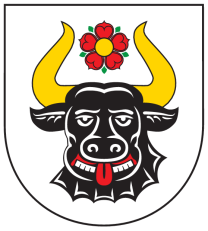 Gmina ZwierzynNasz Znak: ZP.7021.1.8.2021                                                       Zwierzyn, dnia 06.07.2021r.Zaproszenie do składania ofertZamawiającyGmina Zwierzynul. Wojska Polskiego 866-542 ZwierzynNip:		5991008091Telefon: 	95 761 75 80Fax: 		95 761 71 05Osoba upoważniona do kontaktów: Mateusz Ostapiuke-mail:	zamowienia_publiczne@zwierzyn.plstrona WWW: 	www.bip.zwierzyn.pl 			www.zwierzyn.plNazwa zadania: Wykonanie przeglądów i konserwacji urządzeń klimatyzacjiZestawienie urządzeń: Opis przedmiotu zamówienia:1. Wszystkie urządzenia będą serwisowane 2 razy w roku (przegląd - konserwacja). Przeglądy muszą się odbyć w maju oraz październiku.2. Konkretna data przeglądu będzie ustalana po konsultacji z Zamawiającym.3. Zakres przeglądu i konserwacji urządzeń klimatyzacyjnych obejmuje: a) sprawdzenie poprawności działania funkcji klimatyzatora - kontrola podstawowych parametrów urządzenia, b) czyszczenie filtrów przy użyciu środków grzybobójczych i bakteriobójczych, bądź wymianę filtrów na nowe, c) czyszczenie, mycie i dezynfekcja (odkażanie przeciwgrzybiczne) jednostek wewnętrznych, d) czyszczenie i mycie ciśnieniowe skraplaczy jednostek zewnętrznych oraz obudów (tylko w przypadku dostępu do jednostki), e) sprawdzenie szczelności urządzeń i instalacji chłodniczej wraz z ewentualnym uzupełnieniem ubytków eksploatacyjnych czynnika chłodniczego, f) sprawdzenie szczelności i drożności instalacji odprowadzającej skropliny, h) sprawdzenie funkcjonowania klimatyzacji w rożnych trybach pracy oraz jej regulacja. Uwaga 1. Koszt wykonania w/w czynności przeglądowych i konserwacyjnych tj. dojazdu do siedziby Zamawiającego, materiałów niezbędnych do wykonania konserwacji urządzeń (czynnik chłodniczy, filtry, płyn bakteriobójczy, oleje, smary, powietrze sprężone) oraz związane z wymianą drobnych elementów (przewodów elektrycznych, uszczelek, zacisków, drobnych elementów sygnalizacyjnych, żarówek, diod, bezpieczników itp.) Wykonawca winien uwzględnić w cenie ofertowej za przegląd-konserwację. Cena ofertowa uwzględnia koszt za przeprowadzenie wszystkich przeglądów-konserwacji za cały okres zamówienia.Przewidywany termin realizacji zamówienia (czas trwania umowy):   od dnia 01.08.2021 roku do 1.08.2023 roku. Z każdego wykonanego przeglądu serwisowego, konserwacji klimatyzacji oraz wentylacji zostanie sporządzony protokół z opisaniem wykonanych czynności. Podpisany protokół upoważnia Wykonawce do wystawienia faktury za wykonana usługę przeglądu i konserwacji.W przypadku konieczności wymiany bądź naprawy podzespołów i części innych niż te, o którym mowa  w Uwadze 1 Wykonawca  sporządzi szczegółowy kosztorys ewentualnych uszkodzeń bądź niesprawnych urządzeń. Wykonawca przedstawi Zamawiającemu kosztorys do akceptacji.  Tylko akceptacja kosztów w zakresie przedstawionego kosztorysu naprawy upoważnia Wykonawcę do przystąpienia do naprawy. Zamawiający zastrzega sobie prawa zlecenia niezbędnych napraw innemu podmiotowi.Przeglądy serwisowe, zabiegi konserwacyjne w/w wymienionych urządzeń winny być dokonywane przez wykwalifikowanych pracowników WykonawcyPrace związane z realizacją usługi Wykonawca będzie wykonywał zgodnie z obowiązującymi przepisami i zasadami wiedzy technicznej, Polskimi Normami oraz z zachowaniem warunków bezpieczeństwa i higieny pracy. Wykonawca będzie stosował przy przeglądach oraz konserwacji urządzeń części zamienne, które posiadają wymagane prawem polskim i europejskim świadectwa jakości, certyfikaty, w tym bezpieczeństwa oraz spełniające odpowiednie normy techniczne. Rozliczenia będą dokonywane po każdym przeglądzie w oparciu o faktury wystawiane zgodnie z przedstawioną ofertą. Faktury płatne będą na rachunek Wykonawcy przelewem w terminie 14 dni od daty ich otrzymania przez Zamawiającego. Zamawiający nie będzie udzielać zaliczek na realizację zamówienia. Wszelkie rozliczenia związane z realizacją zamówienia, którego dotyczy niniejsze zamówienie dokonywane będą w PLN. Oferty częściowe. Oferty wariantoweZamawiający nie dopuszcza składanie ofert częściowych. Zamawiający nie dopuszcza składania ofert wariantowych.Zamawiający dopuszcza wykonanie usługi przez podwykonawców.Zamawiający dopuszcza wykonanie usługi przez Podwykonawców, przy czym muszą oni spełniać warunki stawiane Wykonawcy. W takim przypadku Wykonawca ponosi odpowiedzialność za działania Podwykonawców jak za swoje działania.Termin wykonania:Planowany termin wykonania: do 1 sierpnia 2023r.Kryteria oceny ofert:1 Cena (koszt) 100%termin złożenia oferty:Ofertę  należy złożyć w terminie do dnia 20.7.2021 do godz. 10.00Oferta otrzymana przez Zamawiającego po terminie  podanym powyżej  zostanie Oferentowi zwrócona  bez otwierania.Wykonawca umieści ofertę w kopercie opatrzonej firmą i adresem wykonawcy oraz napisem:    Urząd Gminy Zwierzyn,ul. Wojska Polskiego 8, 66-542 ZwierzynWykonanie przeglądów i konserwacji urządzeń klimatyzacjiNie otwierać przed 20.7.2021 godz. 10.15Miejsce oTWARCIA ofert:w siedzibie zamawiającegoUrząd Gminy Zwierzyn, ul. Wojska Polskiego 8, 66-542 Zwierzyn, pokój nr 15, dnia 20.7.2021 godz. 10:15Miejsce złożenia ofert:Urząd Gminy Zwierzynul. Wojska Polskiego 866-542 ZwierzynSekretariat – pokój nr 11Wymagana zawartość oferty: Oferent składając ofertę zobowiązany jest złożyć następujące dokumenty: formularz oferty, oświadczeniaWarunki udziału w postępowaniu:Do konkursu ofert mogą przystąpić wykonawcy, którzy spełniają warunki przedstawione poniżej:Posiadają wiedzę i doświadczenieDysponują odpowiednim potencjałem technicznym oraz osobami zdolnymi do wykonania zamówienia.Ocena spełnienia warunków wymaganych od Wykonawców zostanie dokonana według formuły „spełnia – nie spełnia”, w oparciu o informacje zawarte w dokumentach i oświadczeniach dołączonych do oferty. Z treści załączonych dokumentów i oświadczeń musi wynikać jednoznacznie, iż Wykonawca spełnia wyżej wymienione warunki.Zamawiający wybierze najkorzystniejszą ofertę, która spełniła wymogi formalne i która uzyska najwyższą ilość punktów, w oparciu o ustalone wyżej kryteria. W przypadku, gdy więcej niż jeden Wykonawca składający ofertę otrzyma taką samą najwyższą ilość punktów zostaną oni wezwani przez Zamawiającego do złożenia oferty dodatkowej, co pozwoli na zachowanie zasady równego traktowania Wykonawców i uczciwej konkurencji, a ponadto pozwoli na racjonalne i oszczędne gospodarowanie środkami. Zamawiający zastrzega sobie prawo do odrzucenia oferty Wykonawcy, jeżeli zaproponowana cena jest rażąco niska a w szczególności jeżeli jest niższa o 30% od średniej arytmetycznej cen wszystkich złożonych ofert.Odrzucenie ofertyZamawiający odrzuci ofertę, jeżeli:jej treść nie będzie odpowiadać treści zapytania ofertowego, tj. brak któregokolwiek dokumentu, załącznika, wymaganych przez Zamawiającego, złożenie oferty niekompletnej lub złożenie oferty niejednoznacznej, złożenie oferty zawierającej błędy rachunkowe, złożenie dokumentów niepotwierdzonych za zgodność z oryginałemzostanie złożona po terminiezostanie złożona na niewłaściwym formularzuinformacje (i oświadczenia) złożone przez Wykonawcę w złożonej ofercie będą nieprawdziweDokumenty potwierdzające warunki udziału w postępowaniu:Formularz Oferty – załącznik nr 1 Oświadczenie o spełnieniu warunków i braku podstaw do wykluczenia – załącznik nr 2Informacje dodatkoweZamawiający zastrzega, iż warunki ogłoszenia mogą być zmienione lub ogłoszenie może zostać anulowane, o czym Wykonawcy zostaną powiadomieni. Nabór ofert może zostać zamknięty bez wybrania Wykonawcy.Zamawiający zastrzega sobie prawo do unieważnienia zapytania, jeśli kwoty podane w ofertach będą przekraczały środki budżetowe Zamawiającego przeznaczone na ten cel.Wykonawca wyłoniony do realizacji zamówienia może zostać  zobligowany do dostarczenia oryginałów lub poświadczonych za zgodność złożonych dokumentów na wezwanie Zamawiającego, najpóźniej do dnia podpisania umowy. Niezłożenie oryginałów dokumentów we wskazanym terminie upoważnia Zamawiającego do odstąpienia od podpisania umowy.Dopuszczalną i akceptowalną formą korespondencji na każdym etapie postępowania o udzielenie zamówienia jest forma elektroniczna.Zamawiający może w toku badania i oceny ofert żądać od wykonawców wyjaśnień oraz dokumentów dotyczących treści złożonych ofert. Wykonawca może nie później niż w terminie składania ofert, zastrzec jawność informacji stanowiących tajemnicę przedsiębiorstwa w rozumieniu przepisów o zwalczaniu nieuczciwej konkurencjiZmiana umowyZamawiający przewiduje możliwość dokonania zmian postanowień zawartej umowy w stosunku do treści oferty, na podstawie której dokonano wyboru Wykonawcy, w szczególności w następującym zakresie i w następujących przypadkach:Zmiany terminu realizacji umowy, w tym harmonogramu realizacji umowy wynikające z postanowień umowy o dofinansowanie, w tym jeżeli umowa o dofinansowanie została zawarta lub zmieniona aneksem po udzieleniu zamówienia;W każdym przypadku, gdy zmiana jest korzystna dla Zamawiającego (np. powoduje skrócenie terminu realizacji przedmiotu umowy, zmniejszenie wartości zamówienia);Zmian nazwy, siedziby firmy, zmiany teleadresowe, ilości i numerów kont bankowych Wykonawcy lub Zamawiającego (zmiany podmiotowe);Zmian przepisów obowiązującego prawa dotyczącego umowy;  Ograniczenia zakresu usługi wynikającego z braku środków finansowych Zamawiającego lub innych przyczyn leżących po stronie Zamawiającego; Z powodu uzasadnionych zmian w zakresie sposobu wykonania przedmiotu zamówienia proponowanych przez Zamawiającego lub Wykonawcę, jeżeli zmiany te są korzystne dla Zamawiającego i nie ograniczają przedmiotu zamówienia zawartego w zapytaniu ofertowym;Zmiany podwykonawcy, za uprzednią zgodą Zamawiającego, pod warunkiem zgodności z postanowieniami zapytania ofertowego; Zmiany stawki podatku od towarów i usług VAT.Szczegółowa deskrypcja kodem CPV:Główny przedmiot:50730000 – 1 Usługi w zakresie napraw i konserwacji układów chłodzącychKlauzula informacyjnaZgodnie z art. 13 ust. 1 i 2 Rozporządzenia Parlamentu Europejskiego i Rady (UE) 2016/679 z dnia 27 kwietnia 2016 r. w sprawie ochrony osób fizycznych w związku z przetwarzaniem danych osobowych i w sprawie swobodnego przepływu takich danych oraz uchylenia dyrektywy 95/46/WE (ogólne rozporządzenie o ochronie danych, zwane dalej „RODO”)  (Dz. U. UE. L. 119.1  z 04.05.2016) informuję, iż:Administratorem danych osobowych jest Wójt Gminy Zwierzyn z siedzibą w Zwierzynie (66-542) przy ul. Wojska Polskiego 8. Z administratorem można skontaktować się mailowo: iodo@zwierzyn.pl  lub pisemnie na adres siedziby administratora;Administrator wyznaczył inspektora ochrony danych, z którym może się Pani/Pan skontaktować mailowo: iodo@zwierzyn.pl ; Z inspektorem ochrony danych można się kontaktować we wszystkich sprawach dotyczących przetwarzania danych osobowych oraz korzystania z praw związanych z przetwarzaniem danych; zgodnie z treścią art. 6 ust. 1 lit. c RODO Pani/Pana dane osobowe przetwarzane będą w celu realizacji procesu wyboru wykonawcy na podstawie prowadzonego postępowania o udzielenie zamówienia publicznego, a następnie realizacji postanowień umownych związanych z wykonywanym zamówieniem; w związku z przetwarzaniem Pani/Pana danych w celach wskazanych powyżej, dane osobowe mogą być udostępniane innym odbiorcom lub kategoriom odbiorców danych osobowych, na podstawie przepisów prawa oraz zawartych umów powierzenia przetwarzania danych, jeżeli wymagane byłoby to w celu realizacji postanowień umownych, Pani/Pana dane osobowe będą przetwarzane przez okres niezbędny do realizacji wskazanych powyżej celów przetwarzania, w tym również obowiązku archiwizacyjnego wynikającego z przepisów prawa; posiada Pani/Pan prawo do:a) żądania od administratora dostępu do treści swoich danych osobowych, prawo do ich sprostowania oraz ograniczenia przetwarzania (z zastrzeżeniem przypadku, o którym mowa w art. 18 ust. 2 RODO, kiedy to nieograniczone przetwarzanie danych przez Administratora odnosi się do ich przechowywania w celu zapewnienia korzystania ze środków ochrony prawnej lub w celu ochrony praw innej osoby fizycznej lub prawnej, lub z uwagi na ważne względy interesu publicznego Unii Europejskiej lub państwa członkowskiego),b) wniesienia skargi do organu nadzorczego,nie przysługuje Panu/Pani prawo do:a)   usunięcia lub przenoszenia danych osobowych,b)   wniesienia sprzeciwu wobec przetwarzania danych osobowych;podanie danych osobowych jest konieczne w celu realizacji postępowania o udzielenie zamówienia publicznego oraz realizacji postanowień umownych. Niepodanie danych będzie skutkowało brakiem możliwości rozpatrzenia oferty złożonej w postępowaniu oraz zawarcia umowy.Załączniki: Zał. 1. Formularz OfertyZał. 2. Oświadczenie o spełnieniu warunkówZał. 3. Wzór umowyZałącznik nr 1 Wzór oferty............................................................pieczęć firmowa Wykonawcy 					miejscowość, dataFORMULARZ OFERTOWY WYKONAWCYDane dotyczące wykonawcyNazwa ..............................................................................................Siedziba ............................................................................................Nr telefonu/faks .................................................................................nr NIP .............................................................................................nr REGON ……………………………………………………………………………………………………E-mail ........................................................................................Dane dotyczące ZamawiającegoGmina Zwierzynul. Wojska Polskiego 8 66-542 ZwierzynZobowiązania WykonawcyZobowiązuje się do wykonania zadania pod nazwą:Wykonanie przeglądów i konserwacji urządzeń klimatyzacjiCenę netto ………………………………..……………. zaSłownie: ……………………….…………………………………………………………………..…………………… nettoCena brutto ………………..…………………………..zaSłownie: ………………………………………………………………….…………………………………………….. bruttoUdzielam/y ………. miesięcy gwarancji na przedmiot zamówienia liczonych  od  dnia  podpisania  protokołu  odbioru  końcowego.  Uważam się za związanego niniejszą ofertą przez okres 7 dni, od upływu terminu do składania ofert.____________________________________(imię i nazwisko Wykonawcy)Załącznik nr 2 OświadczenieZamawiający:                                                                                       	Gmina Zwierzyn 	ul. Wojska Polskiego 8	66-542 ZwierzynWykonawca:………………………………………..……. (pełna nazwa/firma, adres, w zależności od podmiotu: NIP/PESEL, KRS/CEiDG)reprezentowany przez:………………………………………(imię, nazwisko, stanowisko/podstawa do reprezentacji)OŚWIADCZENIEDOTYCZĄCE PRZESŁANEK WYKLUCZENIA Z POSTĘPOWANIAskładane na podstawie art. 125 ust. 1 ustawy z dnia 11 września 2019 r. Prawo zamówień publicznych (Dz. U. z 2021 r. poz. 1129)Na potrzeby postępowania o  udzielenie zamówienia publicznego,  którego  przedmiotem jest:Wykonanie przeglądów i konserwacji urządzeń klimatyzacjioświadczam, co następuje:Oświadczam, że nie podlegam wykluczeniu z postępowania na podstawie art. 108 ust. 1 ustawy Pzp;Oświadczam, że nie podlegam wykluczeniu z postępowania na podstawie art. 109 ust. 1 pkt 4, 5, 7 ustawy Pzp.Oświadczam, że zachodzą w stosunku do mnie podstawy wykluczenia z postępowania na podstawie art. ………….. ustawy Pzp (podać mającą zastosowanie podstawę wykluczenia spośród wymienionych w art. 108 ust. 1 lub art. 109 ust. 1 pkt 4, 5, 7 ustawy Pzp).Jednocześnie oświadczam, że w związku z ww. okolicznością, na podstawie art. 110 ust. 3 ustawy Pzp podjąłem następujące środki naprawcze:…………………………………………………………………………………………………………………………………………………………...OŚWIADCZENIE DOTYCZĄCE PODANYCH INFORMACJI:Oświadczam, że wszystkie informacje podane w powyższych oświadczeniach są aktualne i zgodne z prawdą oraz zostały przedstawione z pełną świadomością konsekwencji wprowadzenia zamawiającego w błąd przy przedstawianiu informacji.…………………….., dnia………………….	…………………………………(miejsce i data złożenia oświadczenia)                                                                          (podpis Wykonawcy)WZÓR UMOWYUMOWA NR ZP.7021.1.8.2021zawarta w dniu ………………….2021r. w Zwierzynie pomiędzy: Gminą Zwierzyn, ul. Wojska Polskiego 8, 66-542 Zwierzyn reprezentowaną przez:Wójta Gminy Zwierzyn 		       			Karol Neumannprzy kontrasygnacie Skarbnika Gminy Zwierzyn 		Ewa Turkiewicz zwanym dalej „Zamawiającym”a …………………………………………….reprezentowanym przez: 					………………………..……….zwanym dalej „Wykonawcą”umowa następującej treści:§ 1Przedmiotem zamówienia jest wykonanie przeglądów i konserwacji urządzeń klimatyzacji.Czynności przeglądowo – konserwacyjne wszystkich instalacji i urządzeń wykonywane będą w terminach wynikających z opisu przedmiotu zamówienia zapytania ofertowego.Zgłoszenia awarii lub powiadomienie o stanie awaryjnym w okresie trwania umowy i gwarancji dokonywane będą przez całą dobę, 7 dni w tygodniu w następujący sposób: 1) telefonicznie na nr telefonu Wykonawcy ………….,2) drogą SMS-ową na nr telefonu Wykonawcy ……………….3) drogą elektroniczną na adres poczty elektronicznej Wykonawcy ………………….Zmiana numeru telefonu lub adresu e-mail nie stanowi zmiany treści umowy. Wykonawca zobowiązuje się do niezwłocznego powiadomienia Zamawiającego o zmianie nr telefonu lub adresu poczty elektronicznej. Za termin zgłoszenia przyjmuje się dzień i godzinę, w której Wykonawca powziął lub mógł powziąć wiadomość o awarii, tj. godzinę połączenia telefonicznego, wysłania SMS-a, wysłania zgłoszenia faksem lub przesłania zgłoszenia drogą elektroniczną. Czas usunięcia awarii od momentu jej zgłoszenia nie może przekraczać 72 godzin, jeżeli usunięcie awarii nie wymaga wymiany części, a w przypadku konieczności wymiany uszkodzonej części lub podzespołu na zakup, której Zamawiający wyraził zgodę, czas usunięcia awarii nie może przekraczać 14 dni roboczych od terminu zgłoszenia. § 2 Obowiązki Wykonawcy 1. Wykonawca zobowiązany jest do: 1) wykonywania wszystkich czynności przeglądowo - konserwacyjnych 2) wykonywania wszystkich czynności objętych umową w taki sposób i w takim czasie, by nie zakłócały prawidłowego funkcjonowania obiektu i pracujących w nim osób, 3) przestrzegania warunków bezpieczeństwa i higieny pracy, 4) przestrzegania wewnętrznych przepisów obowiązujących na terenie obiektu, 5) utrzymywania czystości i porządku na terenie objętym pracami, 6) odpowiedniego zabezpieczenia miejsc pracy i wyposażenia pomieszczeń w przypadku, gdy wykonywana praca może stwarzać zagrożenie dla osób i znajdującego się w nich mienia, 7) niezwłocznego powiadamiania Zamawiającego o stwierdzonych nieprawidłowościach i zagrożeniach z nich wynikających, 8) niezwłocznego podjęcia działań przewidzianych umową na wezwanie Zamawiającego, 9) zapewnienia odpowiedniej ilości wszystkich materiałów i części eksploatacyjnych - do materiałów eksploatacyjnych zalicza się również środki czyszczące, dezynfekujące, smarujące, filtry, uszczelki, paski naciągowe. 10) sporządzania na koniec każdego przeglądu protokołu z prowadzonych czynności przeglądowo - konserwacyjnych, 11) dokonywania czynności przeglądowo - konserwacyjnych także tych urządzeń i elementów instalacji, które w czasie trwania umowy zostały wymienione na inne -wymiana urządzeń i elementów instalacji nie stanowi zmiany treści umowy, 12) niezwłocznego powiadamiania Zamawiającego w formie telefonicznej i pisemnej o wszelkich zmianach numeru telefonu, pod którym przyjmowane będą zgłoszenia awarii oraz o zmianie adresu elektronicznej skrzynki pocztowej. 2. Każdy protokół z zaistniałych zdarzeń musi zawierać nr kolejny, datę, pełny opis przyczyny powstania awarii, jej skutków oraz sposób usunięcia. 3. Termin przekazania Zamawiającemu w/w protokołów i raportu nie może przekraczać 3 dni roboczych od daty wykonania określonej czynności lub zaistniałego zdarzenia. 4. Wykonawca ma obowiązek wykonania powtórnego testu oraz czyszczenia elementów instalacji i urządzeń w obecności przedstawiciela Zamawiającego na własny koszt w przypadku zastrzeżeń Zamawiającego, co do poprawności ich wykonania.5. Wykonawca jest zobowiązany każdorazowo uzyskać pisemne potwierdzenie przedstawiciela Zamawiającego wykonania czynności przeglądowo - konserwacyjnych lub naprawczych urządzeń i instalacji. 6. Wykonawca pokryje koszty tylko tych części zamiennych i urządzeń, których konieczność wymiany jest wynikiem wadliwie wykonywanych czynności wynikających z postanowień zawartej umowy lub zaniedbania Wykonawcy.§ 3. Obowiązki ZamawiającegoZamawiający zobowiązany jest do:1. udostępnienia obiektów w części objętej przedmiotem umowy na czas trwania umowy, 2. poniesienia kosztów zużycia wody i energii elektrycznej w okresie realizacji robót, o ile wynikają one z ich racjonalnego zużycia i tylko w celu realizacji przedmiotu umowy,3. terminowego opłacania faktur, 4. potwierdzania wykonania prac przeglądowo - konserwacyjnych po ich poprawnym wykonaniu, pokrycia kosztu zakupu i dostawy tylko tych elementów urządzeń lub instalacji, których przyczyna uszkodzenia wynika z naturalnego ich zużycia i nie została spowodowana zaniedbaniem realizacji umowy ze strony Wykonawcy. Zakup tych elementów urządzeń lub instalacji realizowany będzie odrębnym trybem. W pozostałych przypadkach koszt zakupu i dostawy elementów urządzeń lub instalacji niezbędnych do usunięcia awarii lub dokonania naprawy pokryje Wykonawca§ 41. Termin rozpoczęcia realizacji przedmiotu umowy ustala się z dniem podpisania umowy.2. Termin zakończenia realizacji przedmiotu umowy ustala się na dzień 1.08.2023r.§ 5Oprócz przyczyn wskazanych w Kodeksie cywilnym Zamawiający będzie upoważniony do odstąpienia od umowy ze skutkiem natychmiastowym, gdy Wykonawca w istotny sposób narusza postanowienia zawartej umowy a w szczególności poprzez: 1) nierzetelne wykonywanie czynności przeglądowo - konserwacyjnych, których efektem są częste awarie i przyspieszone zużycie urządzeń, 2) nieprzeprowadzanie regularnych czynności przeglądowo - konserwacyjnych, niedotrzymanie terminów określonych w załączniku nr 2, albo przerywanie ich bez uzasadnionych przyczyn, 3) nieusuwanie awarii w wyznaczonych terminach,4) niepodejmowanie albo niekontynuowanie prac pomimo wezwania Zamawiającego złożonego na piśmie, w terminie 3 dni od chwili otrzymania wezwania, 5) stosowanie bez akceptacji Zamawiającego zamiennych materiałów eksploatacyjnych, 6) nieprzyjmowanie zgłoszeń awarii, 7) utracenie zdolności Wykonawcy do wykonywania umowy przede wszystkim, gdy przestał on dysponować wykwalifikowaną kadrą pracowników posiadających odpowiednie uprawnienia i przygotowanie zawodowe do wykonywania przedmiotu umowy, 8) niestosowania się do wskazań i zaleceń Zamawiającego mimo pisemnego wezwania w terminie 14 dni od jego otrzymania. 9) w razie zaistnienia istotnej zmiany okoliczności powodującej, że wykonanie umowy nie leży w interesie publicznym, czego nie można było przewidzieć w chwili zawarcia umowy, Zamawiający może odstąpić od umowy w terminie 30 dni od powzięcia wiadomości o tych okolicznościach.10) oprócz przyczyn wskazanych w Kodeksie cywilnym Wykonawca będzie upoważniony do odstąpienia od umowy ze skutkiem natychmiastowym, gdy Zamawiający narusza postanowienia zawartej umowy poprzez pozostawanie w zwłoce z dokonaniem płatności wynagrodzenia Wykonawcy o więcej niż 30 dni ponad termin wynikający z niniejszej umowy. 11) oświadczenie o odstąpieniu od umowy wraz z uzasadnieniem musi zostać złożone w formie pisemnej pod rygorem nieważności.§ 6Za prawidłowe i terminowe wykonanie przedmiotu umowy Wykonawca otrzyma wynagrodzenie w wysokości …………… zł brutto (słownie: …………………/100). Zamawiający dopuszcza płatności częściowe płatne po dokonaniu przeglądu wszystkich urządzeń. W przypadku ustawowej zmiany stawki podatku VAT wartość umowy brutto zostanie dostosowana do obowiązujących przepisów w ramach aneksu do umowy§ 71. Wykonawca odpowiada za wszelkie szkody poniesione przez Zamawiającego (jak i inne osoby), a wynikające z działania lub zaniechania w trakcie lub w związku z realizacją przedmiotu niniejszej umowy, a w szczególności Wykonawca ponosi pełną odpowiedzialność prawną i finansową na zasadzie ryzyka, za uszkodzenia sprzętu biurowego oraz informatycznego i zawartych w nim informacji z tytułu szkody powstałej w wyniku wykonywania prac. 2. Za działania lub zaniechania osób skierowanych przez Wykonawcę do realizacji przedmiotu niniejszej umowy Wykonawca odpowiada jak za własne działania i własne zaniechania. 3. Wykonawca będzie ponosić pełną odpowiedzialność z tytułu realizacji niniejszej umowy, w szczególności za szkody i następstwa nieszczęśliwych wypadków dotyczące osób i uszkodzenia mienia, spowodowane niedopatrzeniem Wykonawcy. 4. Wszelkie elementy budynku i jego wyposażenia, które w toku wykonywania robót ulegną zniszczeniu lub uszkodzeniu Wykonawca naprawi lub wymieni na własny koszt. 5. Zamawiający zastrzega sobie prawo do odszkodowania uzupełniającego od Wykonawcy, przekraczającego wysokość kar umownych do wysokości rzeczywiście poniesionej szkody. 6. Wykonawca zobowiązuje się do pisemnego powiadomienia Zamawiającego o umowie zawartej z ewentualnym podwykonawcą (specjalistyczną firmą) do realizacji części przedmiotu umowy. 7. W sprawach nieuregulowanych niniejszą umową mają zastosowanie odpowiednie przepisy Kodeksu cywilnego8. Wszelkie spory mogące wynikać w związku z realizacją niniejszej umowy będą rozstrzygane polubownie, a jeśli to nie będzie możliwe to poddane zostaną rozstrzygnięciu przez sąd powszechny właściwy miejscowo dla siedziby Zamawiającego. 9. Wykonawca oświadcza, że posiada ochronę ubezpieczeniową w zakresie odpowiedzialności cywilnej z tytułu prowadzonej działalności gospodarczej i zapewni jej ciągłość przez cały okres realizacji umowy. Zmiana umowy może nastąpić tylko w formie pisemnej pod rygorem jej nieważności.§ 8Umowę sporządzono w dwóch jednobrzmiących egzemplarzach, po jednym egzemplarzu dla każdej ze stron. ZAMAWIAJĄCY:                                                  	WYKONAWCA:Urząd Gminy Zwierzyn, ul. Wojska Polskiego 8. 66-542 ZwierzynUrząd Gminy Zwierzyn, ul. Wojska Polskiego 8. 66-542 ZwierzynUrząd Gminy Zwierzyn, ul. Wojska Polskiego 8. 66-542 ZwierzynUrząd Gminy Zwierzyn, ul. Wojska Polskiego 8. 66-542 ZwierzynNr pokojuDane urządzeniaszt.Parter1RAS-M10SKV-E1Parter2RAS-M10SKV-E1Parter3RAS-M13SKV-E1Parter4RAS-B10N3KV2-E11Parter5RAS-B10N3KV2-E21Parter6RAS-B10N3KV2-E31I piętro11RAS-M10SKV-E1I piętro12RAS-M13SKV-E1I piętro13RAS-M10SKV-E1I piętro14RAS-M10SKV-E1I piętro15RAS-B10N3KV2-E11I piętro16RAS-10SKV2-E1I piętro17RAS-B10N3KV2-E11II piętro21RAS-M10SKV-E1II piętro22RAS-M10SKV-E1II piętro23RAS-M10SKV-E1II piętro24RAS-M13SKV-E1II piętro25RAS-137SKV-E31II piętro27RAS-B10N3KV2-E11SUMASUMASUMA19Inne budynki gminneInne budynki gminneInne budynki gminneInne budynki gminneBłotno 20, 66-542 ZwierzynBłotno 20, 66-542 Zwierzyn1Górki Not. Ul. Kurowska 2a, 66-542 ZwierzynGórki Not. Ul. Kurowska 2a, 66-542 Zwierzyn7Zwierzyn Wojska Polskiego 27Zwierzyn Wojska Polskiego 271Klub Seniora Gościmiec 129, 66-542 ZwierzynKlub Seniora Gościmiec 129, 66-542 Zwierzyn2RAZEMRAZEMRAZEM30 szt.12345UsługaWartość netto 2021-2022Wartość netto 2022-2023Suma netto(1+2)VatSuma bruttoWykonanie konserwacjiSłownie brutto